	Cat Adoption Survey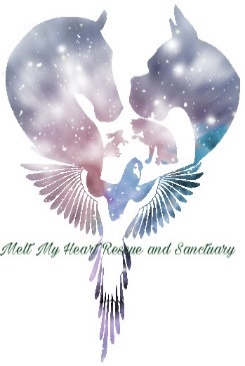 Contact Information Name ____________________________________                   Date ____________Home Address _______________________________________        City, State, Zip __________________ Home phone __________________________ Cell ____________________ Email _________________I am interested in adopting which cat __________________Household Information Do you 		 ___ Own	____ Rent If renting, any pet restrictions? _____________________________If renting, landlord contact information __________________________Do you live in 	____ House   _____Condo   ____ Parents home    ____ Apt Complex name: ______ How many people in your household? _______     Ages of children under 18, if any? _______________Do children regularly visit your home? ___________Are you over 18? ___________Occupation ________________Other adults in the home? ________________________Do your pets get regular vet check-ups? _______Are your pets current on vaccines? _______Do you use flea and tick preventative? _______ Current Pets Previous Pets My Home EnvironmentActivity level in my household is 	___ Low 	___ Medium 	____ High Activity level in my neighborhood is  ____Quiet and rural 	_____ Somewhat active/Suburban 	____Busy/Urban On average, my home will be without people ____ hours a day   ____ days a week. When home alone, my cat will be ___ In a crate 	___ Confined to a room 	____ Yard/Garage 	___ Loose in home  ___ OutsideMy cat will sleep in ________________________Reason for wanting a cat
____ Companion	_____ Mouser	  _____ For children 	_____ Gift 	_____ BreedingI can spend ____ hours a day with my cat. It’s most important to me that my cat __________________________________________What would cause you to give up a cat __________________________________________What is your plan if the cat needed unexpected vet care ______________________________Do you prefer an indoor-only cat, or one who enjoys time outdoors? ___________________Have you ever declawed a cat? _________________________Will your cat be an indoor, outdoor, or indoor-outdoor cat? _________________
If outdoor, how long after adoption will you start letting your cat go out? _______________If your cat stops using the litter pan, you will: __________________References:Current Veterinarian:  Name __________	Phone # ___________  *Please let the vet know to authorize us to call and discuss with your vet and ensure your pets are up to date on neuter/spay and vaccines*Non Relative References: 1st Reference: Name: ______________________Relation: ____________________Length of time known: ___________________Phone number: __________________________2nd Reference:Name: ______________________Relation: ____________________Length of time known: ___________________Phone number: __________________________I ___________________, have read and understand the above application for __________ (pet name) and have filled out this form honestly to the best of my ability and certify the above true and am in agreement with the above. Signature: ____________________________   	Date: ______________TYPE AND BREED OF PETAGEGENDERALTERED? (If not, why?)Kept inside, outside or both?How long lived with you?TYPE AND BREED OF PETHow long lived with you?Reason no longer living with you?